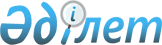 "Бақылау-кассалық машиналардың мемлекеттік тізілімін бекіту туралы" Қазақстан Республикасы Қаржы Министрінің 2008 жылғы 30 желтоқсандағы № 635 бұйрығына толықтырулар енгізу туралы
					
			Күшін жойған
			
			
		
					Қазақстан Республикасы Қаржы министрінің м.а. 2015 жылғы 26 маусымдағы № 385 бұйрығы. Қазақстан Республикасының Әділет министрлігінде 2015 жылы 27 шілдеде № 11767 болып тіркелді. Күші жойылды - Қазақстан Республикасы Қаржы министрінің 2018 жылғы 16 ақпандағы № 208 бұйрығымен
      Ескерту. Күші жойылды – ҚР Қаржы министрінің 16.02.2018 № 208 (алғаш ресми жарияланған күнінен кейін күнтізбелік он күн өткен соң қолданысқа енгізіледі) бұйрығымен.
      "Салық және бюджетке төленетін басқа да міндетті төлемдер туралы" 2008 жылғы 10 желтоқсандағы Қазақстан Республикасы Кодексінің (Салық кодексі)  651-бабына сәйкес БҰЙЫРАМЫН:
      1. "Бақылау-кассалық машиналардың мемлекеттік тізілімін бекіту туралы" Қазақстан Республикасы Қаржы Министрінің 2008 жылғы 30 желтоқсандағы № 635  бұйрығына (Нормативтік құқықтық актілерді мемлекеттік тіркеу тізілімінде № 5453 болып тіркелген, 2009 жылғы 20 наурызда № 42 (1639) "Юридическая газета" газетінде жарияланған) мынадай толықтырулар енгізілсін:
      көрсетілген бұйрықпен бекітілген  1-қосымша:
      мынадай мазмұндағы реттік нөмірлері 156, 157-жолдармен толықтырылсын:
      "156. Автоматтандырылған банктік ақпараттық жүйе QPRAGMA 4.ID нұсқасы.
      157. PAX S80 NORD OnlineKZ (1.1 нұсқасы)".
      2. Қазақстан Республикасы Қаржы министрлігінің Мемлекеттік кірістер комитеті (Д.Е. Ерғожин) заңнамада белгіленген тәртіппен:
      1) осы бұйрықтың Қазақстан Республикасы Әділет министрлігінде мемлекеттік тіркелуін;
      2) осы бұйрық мемлекеттік тіркелгеннен кейін оны он күнтізбелік күн ішінде мерзімдік баспа басылымдарында және "Әділет" ақпараттық-құқықтық жүйесінде ресми жариялауға жіберуді;
      3) осы бұйрықты Қазақстан Республикасы Қаржы министрлігінің интернет-ресурсында орналастыруды қамтамасыз етсін.
      3. Осы бұйрық алғаш ресми жарияланған күнінен кейін күшіне енеді.
      Қазақстан Республикасы
      Қаржы министрінің м.а.                     Р. Дәленов
					© 2012. Қазақстан Республикасы Әділет министрлігінің «Қазақстан Республикасының Заңнама және құқықтық ақпарат институты» ШЖҚ РМК
				